ΔΕΛΤΙΟ ΤΥΠΟΥΘέμα: 	Προσλήψεις 326 μελών Ειδικού Εκπαιδευτικού Προσωπικού (ΕΕΠ) και Ειδικού Βοηθητικού Προσωπικού (ΕΒΠ) για το διδακτικό έτος 2021-2022Από το Υπουργείο Παιδείας και Θρησκευμάτων ανακοινώνεται ότι προσλαμβάνονται 326 μέλη ΕΕΠ-ΕΒΠ ως προσωρινοί αναπληρωτές με σχέση εργασίας Ιδιωτικού Δικαίου Ορισμένου Χρόνου πλήρους ωραρίου για το διδακτικό έτος 2021-2022 ως εξής:Στις Σχολικές Μονάδες Ειδικής Αγωγής και Εκπαίδευσης  (ΣΜΕΑΕ) → 116Στην παροχή εξειδικευμένης υποστήριξης από ΕΒΠ και ΠΕ25 → 186Στα Κέντρα Διεπιστημονικής Αξιολόγησης, Συμβουλευτικής και Υποστήριξης (ΚΕΔΑΣΥ) → 24Οι προσλαμβανόμενοι οφείλουν να παρουσιαστούν και να αναλάβουν υπηρεσία από την Πέμπτη 25 έως και την Παρασκευή 26 Νοεμβρίου 2021.Στη διεύθυνση www.minedu.gov.gr/anaplirotes έχουν αναρτηθεί πληροφορίες και διευκρινίσεις επί της διαδικασίας τοποθέτησης σε σχολικές μονάδες (για τις περιπτώσεις που απαιτείται) και ανάληψης υπηρεσίας.Οι πίνακες των ονομάτων είναι αναρτημένοι στην ιστοσελίδα του Υπουργείου www.minedu.gov.gr.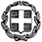 ΕΛΛΗΝΙΚΗ ΔΗΜΟΚΡΑΤΙΑΥΠΟΥΡΓΕΙΟ ΠΑΙΔΕΙΑΣ KΑΙ ΘΡΗΣΚΕΥΜΑΤΩΝ---------Ταχ. δ/νση: Α. Παπανδρέου 37Τ.Κ. - Πόλη: 151 80 - ΜαρούσιΙστοσελίδα: www.minedu.gov.gr e-mail: press@minedu.gov.gr19/11/2021